СОВЕТ НАРОДНЫХ ДЕПУТАТОВ МУНИЦИПАЛЬНОГО ОБРАЗОВАНИЯ «КРАСНООКТЯБРЬСКОЕ СЕЛЬСКОЕ ПОСЕЛЕНИЕ»---------------------------------------------------------------------------------------------------------------------------   РЕШЕНИЕОб  отчете  о деятельности Главы  и администрации муниципального образования «Краснооктябрьское сельское поселение» за 2019 год---------------------------------------------------------------------------------------------------------------------------В соответствии со ст. 36 п.5.1. и ст. 35 п.11.1.  Федерального закона № 131- ФЗ от 06.10.2003г. «Об  общих принципах организации местного самоуправления в Российской Федерации,  Уставом муниципального образования «Краснооктябрьское сельское поселение», Совет народных депутатов  муниципального образования «Краснооктябрьское сельское поселение»,    РЕШИЛ:1. Признать работу Главы  муниципального образования «Краснооктябрьское сельское поселение» и администрации муниципального образования «Краснооктябрьское сельское поселение»  за 2019 год удовлетворительной.2. Опубликовать отчет о деятельности Главы  и администрации муниципального образования «Краснооктябрьское сельское поселение» за 2019 год на официальном сайте администрации муниципального образования «Краснооктябрьское сельское поселение». Глава муниципального образования«Краснооктябрьское сельское поселен                                              А.Ю. Бондарецп. Краснооктябрьский« 31»   января   2020г.№     112Приложение к решениюСовета народных депутатовмуниципального образования"Краснооктябрьское сельское поселение"                                                                                                       от  « 31 »  _января_2020 г. № _112 _О  Т   Ч   Е   ТО ДЕЯТЕЛЬНОСТИ ГЛАВЫИ АДМИНИСТРАЦИИ МУНИЦИПАЛЬНОГО ОБРАЗОВАНИЯ«Краснооктябрьское сельское поселение»за 2019 годУважаемые присутствующие!В начале своего выступления,	прежде всего, хотел  выразить благодарность Главе Республики Адыгея Кумпилову Мурату Каральбиевичу,  Главе муниципального образования «Майкопский район» Топорову Олегу Геннадьевичу за оказываемую помощь во всех жизненно важных вопросах поселения, а также Совет народных депутатов муниципального образования «Краснооктябрьское сельское поселение» за плодотворную совместную работу, стойкость в решение проблем и целенаправленность в достижении нашей общей цели — благополучие населения муниципального образования «Краснооктябрьское сельское поселение».  Отчет за 2019 год мною будет представлен в виде доклада о проделанной работе администрацией «Краснооктябрьское сельское поселение» по выполнению вопросов местного значения.Основной целью социально-экономического развития Краснооктябрьского сельского поселения являлось создание благоприятных условий для устойчивого развития эффективной экономики, обеспечивающей повышение уровня жизни населения, поступления бюджетных доходов, покрывающих основную часть расходов поселения, решение социальных проблем. Руководствуясь Федеральным законом Российской Федерации №131-ФЗ «Об общих принципах организации местного самоуправления  в Российской Федерации», достижение цели предполагается посредством решения комплекса задач на среднесрочную перспективу в соответствии с постановкой вопросов местного значения.      Бюджет за 2019 год  по доходам предварительно на 20.12.2019  исполнен в сумме 32742.8 тыс.руб., в т.ч. собственные доходы – 18844.4 тыс.руб., безвозмездные поступления –13908,4 тыс.руб. Исполнение   доходной части  бюджета                                                                                                                                      Тыс.руб.Плановые значения по доходам выполнены на 100,5%, по безвозмездным перечислениям на 100,0%, по налоговым и неналоговым доходам на 100.9 %. Сверхплановые поступления налоговых и неналоговых доходов предварительно  составили на 20.12.2019 г  169.1 тыс.руб. По основным видам доходов изменение плановых показателей представлено в следующей таблице:        тыс. рублейПрогнозируемые показатели в целом по налоговым доходам увеличены на 139,9 тыс. рублей, в том числе:Прогнозируемые показатели налоговых поступлений увеличены:по земельному и имущественному налогу – в связи проводимой работой работников администрации со списками недоимщиков и в результате оплатой  налога налогоплательщиками, по подоходному налогу увеличены плановые назначения в связи с повышением заработной платы.По неналоговым доходам прогнозируемые показатели в целом уменьшены на 12,0 тыс. рублей - по доходам от использования имущества, в связи с переходом здания почты по решению суда в федеральную собственность.Корректировка плановых показателей по безвозмездным поступлениям осуществлялась в соответствии с принятыми в ходе исполнения бюджета распоряжениями МО "Майкопский район" и заключенными соглашениями по распределению и уточнению объема выделенных средств федерального и республиканского уровня.Исполнение расходной части бюджета по состоянию  на 20.12.2019 год исполнено в сумме  -32742,8 тыс. руб. Администрацией поселения активизирована совместная работа с МИФНС №1 по РА с целью выявления недоимщиков и их уведомлению о задолженности по налогам. В результате разослано около 1000 уведомлений недоимщикам по налогу на имущество физических лиц,  земельному налогу, транспортному налогу, в том числе собственными силами сотрудников администрации муниципального образования «Краснооктябрьское сельское поселение» доставлено более 600 уведомлений. Более того, ежедневно при приеме граждан  сотрудниками администрации ведется работа с реестром недоимки с целью ее минимизации задолженности по вышеуказанным налогам.	Совместно с  Комитетом имущественных отношений  администрации МО «Майкопский район» ведется активная работа с целью выявления задолженности по арендной плате за пользование земельными участками. Сотрудниками администрации отработан реестр задолженности по аренде земельных участков.Что касается электроснабжения  населения:Адыгейские электрические сети ПАО «Кубаньэнерго» осуществляют электроснабжение  населения. Содержание  сетей производилось в штатном режиме. Выполнялись работы по обрезке кроны деревьев  линий электропередач и ликвидации свалок веток.  Восстановление освещения  в 2019 году выполнялось за счет средств  муниципального образования.  Расходы по содержанию уличного освещения составили 601,2 тыс. руб.руб., Теплоснабжение населения:- 71,6 тыс. руб.  выполнение работ по профилактике и техническому обслуживанию в  п. Краснооктябрьском по  ул. Кубанская 4, 2.Газоснабжение населения:  Подачу  газа на территории поселения осуществляет ОАО «Адыггаз». Газораспределительных сетей  нуждающихся в замене нет. Аварийно-диспетчерское обслуживание  населения  производится круглосуточно. С целью организации газоснабжения, в 2019 году:- 42,1тыс. руб. - техническое обслуживание газового оборудования;-610,9 тыс. руб. по соглашению с МО "Майкопский район" по софинансированию мероприятий по реализации программы "Устойчивое развитие сельских территорий"  на строительство газораспределительной сети низкого давления жилого микрарайона "Радуга" п. Табачный.  .Водоснабжение:Водоснабжение жителей муниципального образования «Краснооктябрьское сельское поселение» осуществляет  МУП «Майкопводоканал». Линии водоснабжения  более 90% находятся в изношенном состоянии. На сегодняшний день давление в подводящих трубах достаточно высокое. С целью организации водоснабжения  в 2019 году были проведены следующие работы:-3038,7 тыс,руб Устранение утечек  на водопроводной сети: п. Краснооктябрьский, п.Табачный, ст. Курджипская, х. Содовый, ст. Дагестанская. х.Красный мост. п. Приречный. В том числе  1700,0 тыс руб. погашение долга по исполнительному листу МУП "Майкопводоканал" Водоотведение: -417,1 тыс. руб. оплата услуг по водоотведению на территории МО "Краснооктябрьское сельское поселение"-разработка проектной документации  90,0 тыс. руб.Коснемся дорожной деятельности: Советом народных депутатов МО «Краснооктябрьское сельское поселение»  31 октября 2013г. принято Решение «О создании дорожного фонда и об утверждении Положения о  дорожном фонде муниципального образования «Краснооктябрьское сельское поселение».   Произведены  расходы  по дорожному фонду в сумме 3665,2 тыс.руб., в т.ч. :-оплата судебных издержек 202,9 тыс. руб.-топосъемка и межевой план тротуара п. Табачный-141,7 тыс. руб.- оплата за содержанию и  эл. энергию по уличному освещению -580,1 тыс. руб.,- оплата за исправление профиля основания дорог с подсыпкой и без подсыпки - 1451,5 тыс.руб.-  уборка мусора вдоль дорожного полотна -244,7 тыс. руб.- оплата за изготовление, установку и замену дорожных знаков -72,1 тыс.руб.- очистка улиц от снега -195,1 тыс.руб. -оплата за спиливание ветвей -8,7 тыс. руб. -оплата за перевозку щебня известкового-188,7 тыс. руб. -оплата за ремонт тротуара в ст. Дагестанской-57,2 тыс. руб. -оплата за восстановление разметки пешеходных переходов, нанесение разметки- 35,3 тыс. руб.-планировка проезжей части дороги-13,0 тыс. руб.-нанесение дорожной разметки-7,0 тыс. руб.-оплата за расчистку водоотводной канавы вдоль дорожного полотна с вывозом грунта-289,1 тыс. руб.-устройство водоотводных канав 178,1 тыс. руб. Что касается муниципального жилья на территории поселения, такого жилья нет. На территории Краснооктябрьского поселения создана и утверждена комиссия в сфере жилищных отношений администрации МО «Краснооктябрьское сельское поселение» постановлением администрации муниципального образования «Краснооктябрьское сельское поселение»  от 12.10.2015г. №317 «О создании комиссии в сфере жилищных отношений администрации МО «Краснооктябрьское сельское поселение». Администрацией поселения ведется в установленном порядке учет граждан в качестве нуждающихся в жилых помещениях. Постановлением  Администрации  муниципального  образования         «Майкопский  район » от 17.08.2015 года № 35-н  установлена учетная норма по МО « Краснооктябрьское сельское поселение» на человека и составляет 10 кв.м.	Всего  состоящих на учете граждан, нуждающихся в жилых помещениях  - 42 чел.  - ветеранов боевых  действий - 8-инвалиды -7 чел-многодетные  -5 чел- молодые  семьи -12 чел-  специалисты  села — 3 чел- сотрудники МВД — 7 челВ 2019 году получили  субсидии   для приобретения жилья   21  семья:- по программе  « Молодая  семья»- 18 семей ;- специалист села -  2 чел;- вдова ВОВ — 1 чел.На 2020 год сформированы учетные дела 11 семей – претендентов на получение субсидии.В 2019 году получили субсидии по Программе "Молодая семья" для приобретения жилья 18 семей.Финансирование составило 10556,6 тыс. рублей, из них средства Федерального бюджета 5083,2 тыс, руб, средства бюджета Республики Адыгея 2326,5 тыс. руб , собственные средства молодых семей и кредитные средства 3146,7 тыс. рублей.  В прошедшем году много внимания уделялось воспитанию подрастающего поколения. Проведено 4 заседания общественной инспекции по делам несовершеннолетних. Проведено 3 выездных рейда, в результате которых посетили 20 семей.На территории сельского поселения имеются и функционируют:- 4 Дома культуры (п.Краснооктябрьский, ст.Курджипская, ст.Дагестанская, ст.Безводная). В 2019 году изготовлен проект на капитальный ремонт Дома культуры ст.Курджипской, проект прошел государственную экспертизу и представлен для участия в Программе.- 4 библиотеки (п.Краснооктябрьский, п.Табачный, ст.Курджипская, ст.Дагестанская)В 2019 году администрацией были проведены работы по обустройству навеса над крыльцом  библиотеки п.Табачного.- 2 спортивных зала в п.Краснооктябрьском (большой и малый) В большом зале произведен ремонт, зал оборудован под секцию бокса, с марта 2019 года в нем проводятся занятия по боксу. Проведено 1 соревнование и 2 показательных выступления.-  футбольных поля (п.Краснооктябрьский, ст.Курджипская), в 2019 году завершено строительство футбольного поля в п.Табачном.- 14 детских игровых площадок. В 2019 году в п.Табачном установлен детский игровой комплекс.При администрации созданы и проводят свою работу следующие комиссии:-жилищная комиссия-комиссия по профилактике правонарушений-административная комиссия-общественная инспекция по делам несовершеннолетних-единая конкурсная комиссия-комиссия по профилактики наркомании - комиссия по профилактике терроризма и экстремизма - комиссия по делам ГО и ЧС и другиеВ настоящее время профилактика терроризма и экстремизма, а также минимизация и (или) ликвидация последствий проявлений терроризма и экстремизма актуальна. Количество террористических актов, где страдает огромное количество мирного населения, продолжает увеличиваться не только на территории России, но и на территории других государств.  В ноябре 2013 года распоряжением главы администрации создана комиссия по профилактике терроризма и экстремизма в границах поселения, и утверждены регламент комиссии, а также положение о комиссии по профилактике терроризма и экстремизма  в границах поселения муниципального образования «Краснооктябрьское сельское поселение».	В 2019 году состоялось 4 заседания комиссии по профилактике терроризма и экстремизма в границах поселения.С целью профилактики террористической и экстремистской деятельности,  администрацией в 2019 году:-было изготовлено и распространено свыше  400 экземпляров памяток  для населения муниципального образования;-ежеквартально в течение года  размещалась информация на информационных стендах населения на различные темы повышающие бдительность населения;-в  2019 году было проведено обследование всех многоквартирных домовладений муниципального образования «Краснооктябрьское сельское поселение» на предмет обнаружения взрывоопасных и легковоспламеняющихся веществ, составлено 41 акт обследования. -администрацией муниципального образования «Краснооктябрьское сельское  поселение» в 2019 году проведено 10 сходов  граждан, на которых были рассмотрены вопросы профилактике терроризма и формирования толерантного отношения к межнациональным отношениям.Жалоб, обращений граждан и организаций, связанных с проявлением экстремизма и иных конфликтов на почве межконфессиональных и межнациональных отношений на протяжении 2019 года не поступало.	На основании Закона Республики Адыгея от 19 апреля 2004 г. № 215 «Об административных правонарушениях» сотрудниками администрации составлено 14 протоколов об административных правонарушениях (вынесенная сумма штрафов на 3500 рублей). Также большое внимание уделялось еР	снижению неформальной занятости, снижение численности экономически активных лиц, находящихся в трудоспособном возрасте, не осуществляющих трудовую деятельность (поручение Заместителя Председателя Правительства Российской Федерации О.Ю.Голодец от 9 октября 2014 года  № ОГ-П12-275).На протяжении 2019 года проводилось информирование работодателей и работников о необходимости исполнения Закона РФ  «О занятости населения в РФ»,  соблюдения требований Трудового кодекса Российской Федерации в части оформления трудовых отношений, было подготовлено и распространено 300 экземпляров памяток. Проведена непосредственно работа по выявлению и легализации работников, работающих без оформления трудовых отношений. В 2019 году легализовано 240 человек (выполнен план на 117 %).Всего за 2019 год проведено 50 культурно-массовых мероприятий.В феврале 2019г. проведены 2 культурно-массовых мероприятия «Масленница» и «23 февраля» в пяти  населенных пунктах (п.Краснооктябрьский, Табачный, ст.Курджипская, ст.Дагестанская, ст.Безводная)- 21 февраля в п.Краснооктябрьском на базе СОШ №2 прошел первый слет юнармейцев в Майкопском районе.  - 22 февраля команда от сельского поселения приняли участие в районных соревнованиях «Патриот», заняли 2 место по волейболу.В честь 8 Марта проведены концерты в Домах культур и соревнования «А ну-ка девушки!»- 13-14 апреля проводились соревнования по спортивному ориентированию, в котором приняли участие более 130 человек с разных уголков нашей страныКо дню Победы проведен косметический ремонт памятников Великой отечественной войне.  В пяти населенных пунктах проведены массовые мероприятия: факельные шествия, шествия «Бессмертного полка», митинги, развернута полевая кухня. Проводились межпоселенческие соревнования по футболу.- В 4-х населенных пунктах  в марте 2019г. проводились культурно-массовые мероприятия, посвященные «Дню единения России с Крымом»- 1 июня 2019г в 5 населенных пунктах проводились игровые, конкурсные мероприятия, цирковые представления в честь «Дня защиты детей». На данных мероприятиях было роздано детям более 1000 мороженного- 14 июля проводились соревнования по рыбной ловле в честь «Дня рыбака»Команда от сельского поселения заняла 1 место в трехдневном молодежном слете «Доброволец 2019»- Призовые места взяли наши ребята  и в районных соревнованиях в честь «Дня физкультурника»В сентябре  в   п.Краснооктябрьском проводилось мероприятие посвященное «Дню поселка Краснооктябрьского», одним из мероприятий программы были соревнования по боксу.В августе  команда молодежи от сельского поселения приняла участие и стала призером в спортивно-массовых мероприятиях посвященных «Дню физкультурника» в МО «Майкопский район»В октябре в 5 населенных пунктов проведены праздничные мероприятия ко «Дню пожилого человека»В честь «Дня народного единства» на базе четырех домов культур были проведены мероприятия в различных формах.	В конце декабря состоялись новогодние елки Главы муниципального образования в п.Краснооктябрьском, ст.Курджипской, ст.Дагестанской, п.Табачном, ст.Безводной с театрализованным представлением. 250 детей из малообеспеченных семей, семей находящихся в трудной жизненной ситуации посетили утренники и получили сладкие подарки.	Всего за 2019  из бюджета муниципального образования "Краснооктябрьское сельское поселение" на указанные мероприятия было выделено около 54,0 тыс.руб.Администрацией поселения обеспечивается сохранность, учет, отбор, упорядочение и использование документов Архивного фонда, образующихся в процессе деятельности администрации. В 2019 году сотрудниками администрации, в соответствии с «Основными правилами работы архивов»,  сформировано и прошито 14 дел постоянного хранения, для своевременной передаче на государственное хранение. Все работы, связанные с подготовкой, транспортировкой и передачей архивных документов, производятся силами сотрудников администрации отдела по управлению делами и работе с населением. Контроль деятельности архива администрации МО  «Краснооктябрьское сельское поселение» осуществляет глава МО  «Краснооктябрьское сельское поселение».В 2019 году сотрудниками администрации было рассмотрено 140 заявлений граждан по различным вопросам, отработано 1719 запросов, подготовлено 2125 исходящих писем. В течение 2019 года на территории поселения регулярно проводились субботники  с целью обустройства мест массового отдыха населения. Площадь выявленных и очищенных участков на территории  муниципального образования «Краснооктябрьское сельское поселение» составляет 55800 кв.м., ликвидировано в 2019 году  17 несанкционированных свалок  бытовых отходов общим объемом свыше 10 тонн. В решении данного вопроса активное участие  принимали  население Краснооктябрьского поселения, школьники. Так в сентябре текущего года на территории поселения проведена экологическая акция "Экодобро" с участием рабочих коллективов и школьных движений: "Волонтеры", "Юнармейцы", "Леснички". Цель акции: культивирование экологической грамотности, уважение к окружающей среде и бережному отношению к ее ресурсам. В результате акции была убрана прибрежная зона х. Красный Мост, очищена от сорной растительности территория будущей зоны отдыха в п.Табачный, очищена и обустроена пешеходная дорожка к школе в ст. Курджипской, убрана школьная и прилегающая территория в ст. Дагестанской, распространены памятки, проведены беседы о бережном отношении к природе.По благоустройству в 2019 году были проведены следующие мероприятия:1. проведен косметический ремонт, уборка территории памятников, братских могил, расположенных на территории Краснооктябрьского сельского поселения на общую сумму - 40,0 тыс. руб., таких как:-Жертвам аварии на Чернобыльской АЭС в п.Краснооктябрьском у МБОУ СОШ №2;- Братская могила неизвестного солдата около автобазы «Турист»; - Братская могила 18-ти красноармейцев 2 км. от ст.Курджипская к ст. Дагестанская;- Братская могила всем воинам, погибших в годы ВОВ на территории МБОУ СОШ №6 ст. Курджипская; - Памятник В.И.Ленину ст. Курджипская; - Обелиск ученикам Курджипской школы ст.Курджипская; - Памятный знак в честь освобождения Северного Кавказа ст.Курджипская;- Памятник в честь погибших односельчан, на территории МБОУ СОШ №17 п. Табачный; - Бюст В.И.Ленину на территории МБОУ СОШ №17 п.Табачного; - Могила юного партизана, кладбище х.Садовый;- Могила Героя Советского союза Воробьева кладбище х.Садовый (Памятник в честь погибших воинов земляков);-  Братская могила 4 летчиков, 5 воинов и Героя Советского союза Крюкова; - Братская могила ст. Безводная; - Памятник погибшим землякам у ДК п.Краснооктябрьского.2. Произведена дезинфекция общественных колодцев дезинфицирующим средством в населенных пунктах -7 колодцев:ст. Курджипская, ул. Ленина 	- 1 колодец; п. Мирный, ул. Лесная 		- 1 колодец;п. Спокойный, ул. Лесная 	- 1 колодец; ст. Безводная 			- 4 колодца.3. Устранено 170 заявок порывов водопровода. 4. Перед зимним периодом отремонтированы спуски, подъемы, завезен песок.5. Замена водопровода совместно с жителями - 60 метров (п.Краснооктябрьский, ул. Подгорная).6. Проведены работы по ямочному ремонту, гредированию (профилирование, отсыпка) дорог местного значения - 23 км. 7. Скашивание сорной растительности вдоль дорог местного значения, на территории общего пользования на площади 3,4га.8. Обновлены 4 пешеходных перехода по ул. Школьной в п. Краснооктябрьский.9. Расчистка канав с вывозом грунта - 1,0 км.10. Ремонт висячих мостов — 3 моста.11. Заменено лампочек силами МУП «Комфорт» - 114шт., фотореле – 36 шт., установлено новых светильников – 13 шт., отремонтировано кобр – 33шт.12. Выполнены проекты в 2019г.:- «Изменение трассы концевого участка водоотводящего канала со сбросом ливневых вод в существующую балку,  с целью снижения негативного воздействия, расположенной по адресу: п. Краснооктябрьский от ул. Молодежная, 12 до ул. Виноградная в проезд за №21»;- «Капитальный ремонт самотечной канализационной сети в п. Краснооктябрьский от колодца по ул. Цветочная № 3 кв.1 до существующей  КНС по ул. Школьная,  6 в п. Краснооктябрьский»;- «Капитальный ремонт сельского Дома культуры в ст. Курджипской»;- изготовлена смета «Обустройство зоны отдыха и устройство детской игровой площадки в п. Табачный»;- заключены договора с ООО «ОКСИКАТЕК»   на разработку проектной документации комплекса очистных сооружений хозяйственно-бытовых сточных вод производительностью 1500 куб.м/сутки для объектов по адресу: Республике Адыгея, Майкопский район, п. Краснооктябрьский, ул. Кубанская, ул. Подлесная, п. Табачный, ул. Шоссейная. Выполнены работы по топосъемке, геодезии и геологии для проектной документации. 13. Сформирован земельный участок с целью строительства тротуара по ул. Шоссейная п. Табачный и передан ГУП «Адыгейавтодор»;- выполнена топосъемка, проект планировки и межевания  для формирования земельных участков в целях строительства тротуара с остановками и уличным освещением по ул. Кубанская, ул. Шоссейная в п. Краснооктябрьский, по ул. Ленина в ст. Курджипской,- выполнена топосъемка ул. Московская п. Краснооктябрьский.14. ООО «Монтаж» начато строительство подводящего водовода к ст.Курджипской диаметром 300мм протяженностью 4,7 км, начато строительство водовода от площадки №4 до п. Табачный протяженностью 3,2 км.- 225,3 тыс. руб., -  содержание мест захоронения (6 кладбищ поселения);й - 57,2 тыс. руб  ремонт пешеходной дорожки ст. Дагестанская -.- 281,0 тыс. руб. - ТБО уборка мусора на территории поселения;- 108,1 тыс. руб  вырубка кустарников и уборка территории.- 77,0 тыс. руб - уборка несанкционированных свалок вдоль берега р. Курджипс-. - 441,8 тыс. руб. - содержание уличного освещения - 378,4 тыс. руб. - оплата за устройство, прочистку водоотводных канав-1243,4 тыс. руб.- исправление профиля основания дорог с добавлением и без добавления материала  п. Табачный ,п. Краснооктябрьский, п. Приречный, ст. Курджипская- 80,6 тыс. руб - ремонт подвесных мостов- 59,5 тыс. руб  - скашивание сорной растительности-.- 38,0 тыс. руб - противоклещевая обработка -.- 61,2 тыс. руб. - отлов бездомных животных- 160,7 тыс. руб -  очистка улиц от снега- 2965,2 тыс.руб - ремонт водопроводных линий- 13,7 тыс.руб - ремонт детских площадок- 35,0 тыс.руб - обновление дорожной разметкиНа основании Федерального закона от 6 октября 2003 года № 131-ФЗ «Об общих принципах организации местного самоуправления в Российской Федерации» и  Федерального закона от 12 января 1996 года №8-ФЗ «О погребении и похоронном деле», руководствуясь Уставом муниципального образования «Краснооктябрьское сельское поселение», постановлением Правительства Российской Федерации от 12.10.2010 г. № 813 «О сроках индексации предельного размера стоимости услуг, предоставляемых согласно гарантированному перечню услуг по погребению, подлежащей возмещению специализированной службе по вопросам похоронного дела, а также предельного размера социального пособия на погребение», Постановлением администрации муниципального образования   утверждена  стоимость услуг, предоставляемых согласно гарантированному перечню услуг по погребению на 2019 год.  В 2019 году из бюджета поселения на содержание мест захоронения было выделено 225,4 тыс руб.Да, конечно не все намеченные планы, к сожалению, удалось реализовать. Были и упущения в вопросах благоустройства из-за финансовых трудностей. Дефицит бюджета не позволяет выполнить все вопросы местного значения в полном объеме, но обратная связь с жителями позволяет понять, что необходимо решать в первую очередь. Мы открыты для диалога, принимаем справедливую критику, готовы к общению и конструктивному сотрудничеству. Нам приходится вникать и решать даже самые мелкие бытовые проблемы. Проблем очень много: по ремонту дорог, по уличному освещению, по газификации и водоотведению. Все это обязывает администрацию все более напряженно искать новые пути решения этих проблем.Тем не менее, были сдвинуты с мертвой точки вопросы не решаемые годами, и это благодаря всесторонней помощи Главы Республики Адыгея и Главы МО «Майкопский район», а так же  взаимодействию с Правительством Республики Адыгея, депутатами Государственного Совета Хасэ РА,  Администрацией Майкопского района, депутатами Майкопского района и Краснооктябрьского сельского поселения, руководителями организаций, учреждений, предпринимателями, квартальными и конечно же, жителями нашего поселения. Выражаю всем слова искренней благодарности. Желаю Вам здоровья и благополучия. Спасибо за внимание.Глава муниципального образования«Краснооктябрьское сельское поселение»                                              А.Ю. Бондарец № п,п НаименованиеПервонач.план Уточн. план  Факт     % 1.Налоговые и неналоговые доходы13567.818675.318844,4100.9 2. Безвозмездные  поступления2435.513908.413908,4100.0Доходы  всего 16003.332583.732752.8100.5Наименование  показателяПервоначальный планУточненный планСумма увеличения (снижения)% увеличения, снижения планаНалоговые доходы всего, в том числе:13347,018675,35328,3139.9налог на доходы физических лиц1600,02495,5895,5155,9доходы от уплаты акцизов на нефтепродукты3481,03481,000земельный налог7253,79887,62633,9136,3налог на имущество993,11392,1399,0140,2Единый налог на вмененный доход -863,0863,0100,0государственная пошлина1027,417,4274,0ЕСН10.099,589,5995,0Неналоговые доходы всего, в том числе:220,0208,5-11,294,7доходы от использования имущества210,0206,0-498,0Продажа нематериальных активов---доходы от штрафов, санкций и иных сумм в возмещение ущерба10,002.5-7.525Безвозмездные поступления2435,513908,411472,9571,1Всего доходов16003,332583,7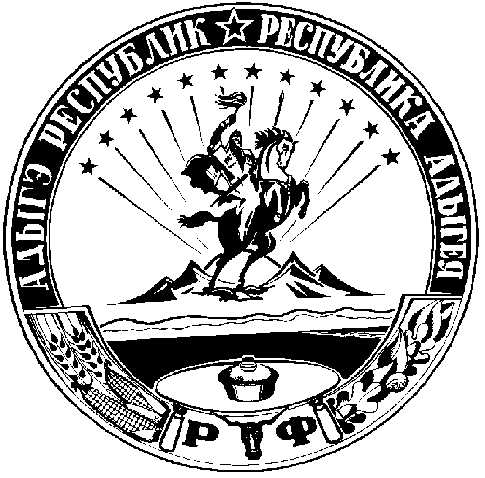 